3. Select the availability of the following services and supports, and then indicate if your participants consider it to be one of their top 5 barriers to employment.	Availability(Answer Choices: Available,	Barriers to EmploymentLimited Availability, Unavailable)	(Answer Choices: One of the Top 5 Barriers to Employment, Not								One of the Top 5 Barriers to Employment)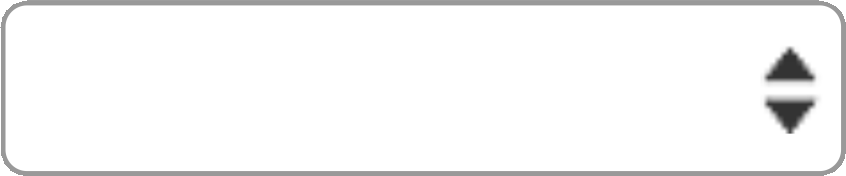 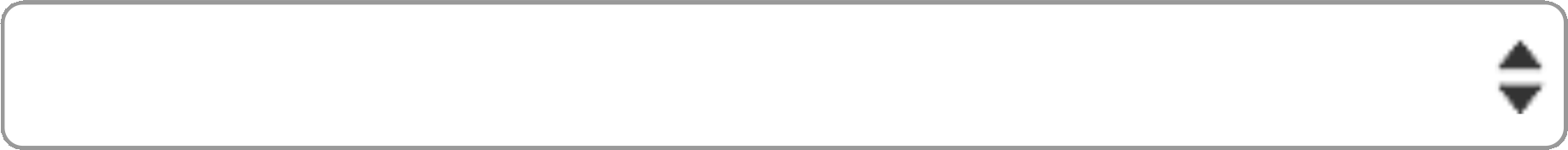 Qualified CommunityRehabilitation	                     Providers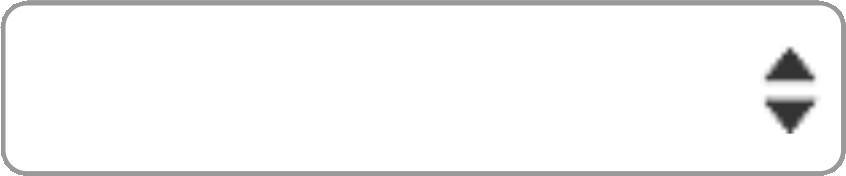 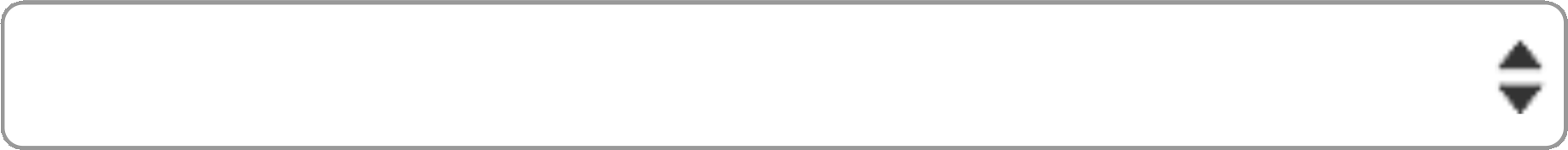 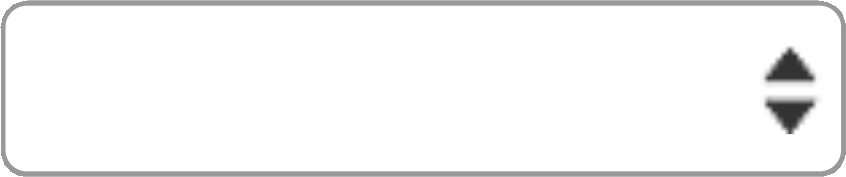 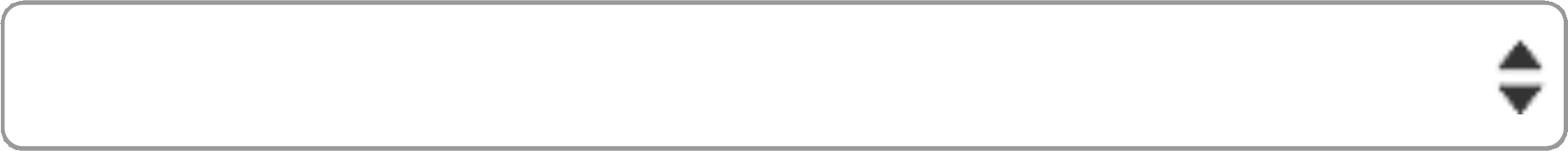 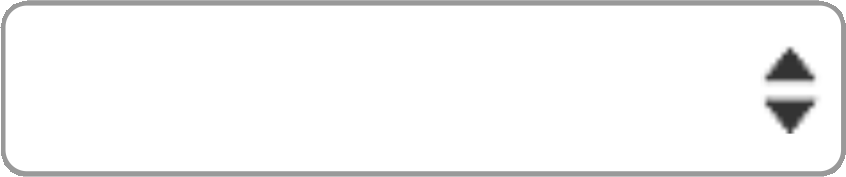 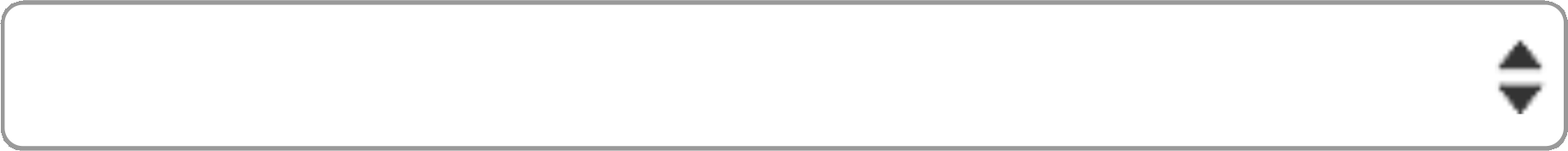 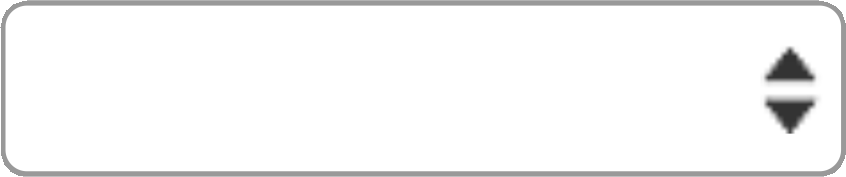 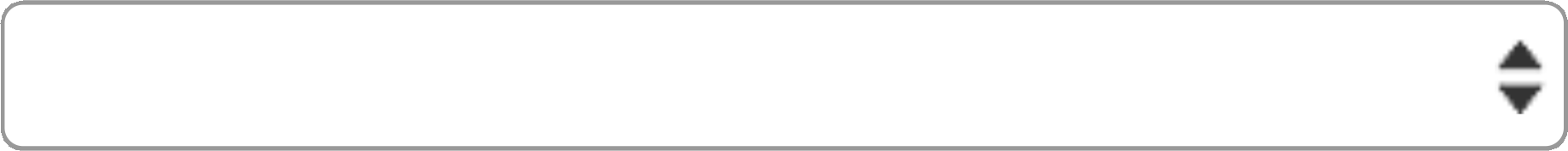 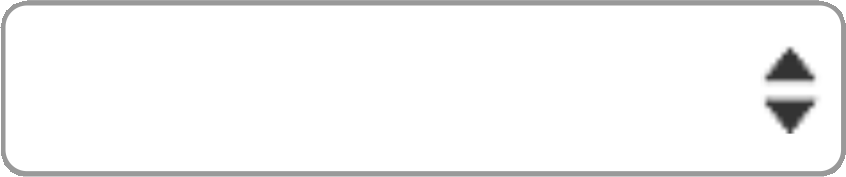 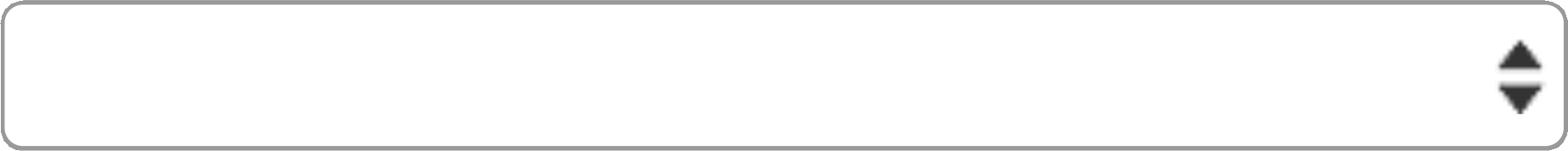 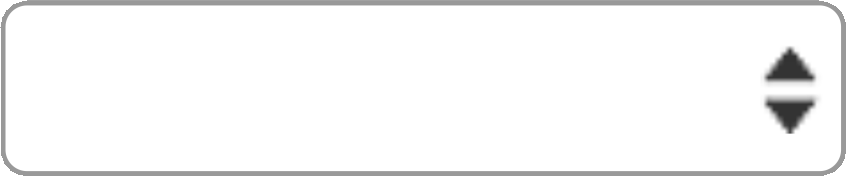 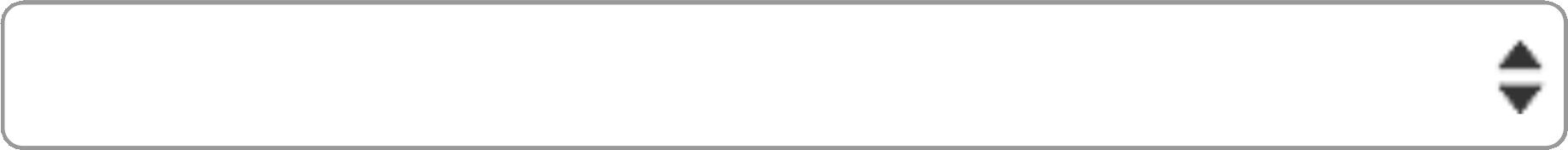 Youth transition to career and employment opportunities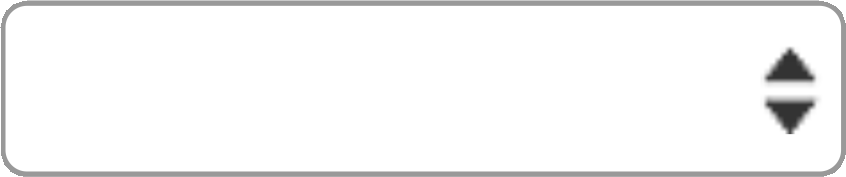 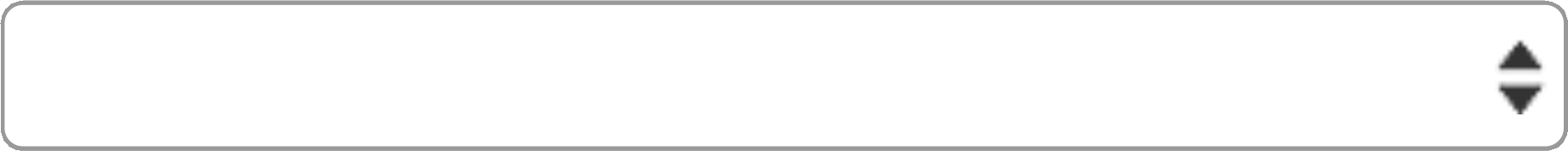 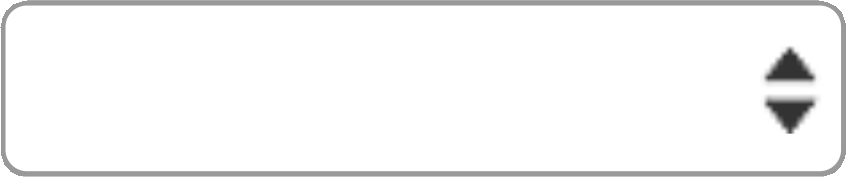 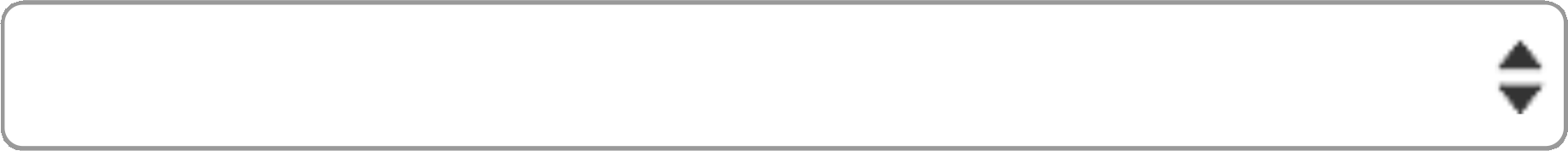 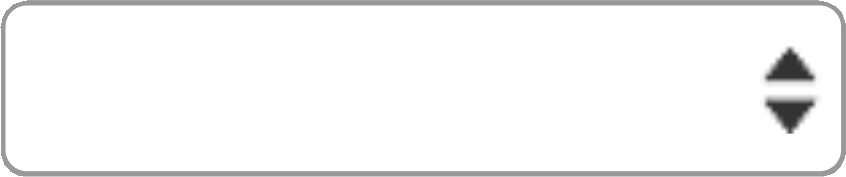 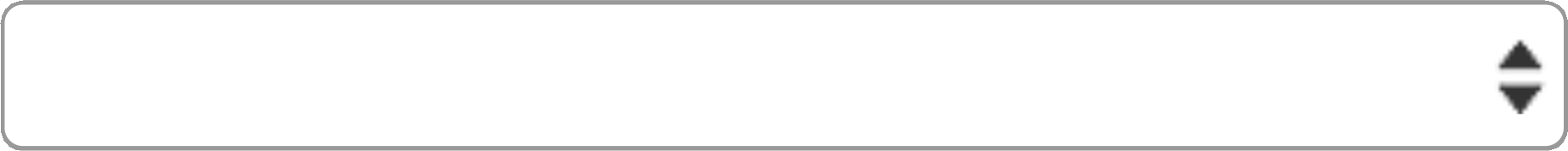 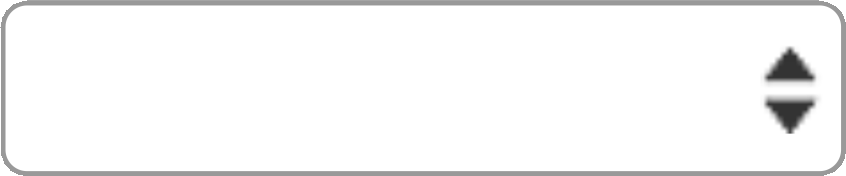 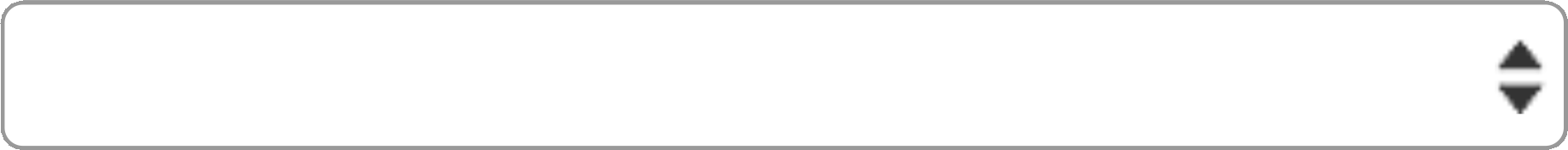 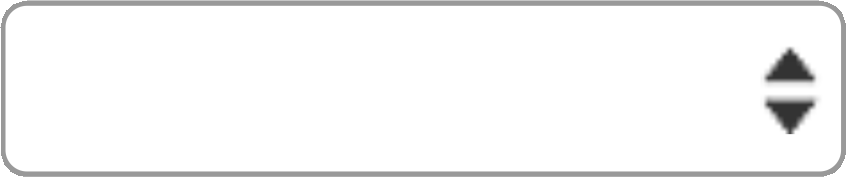 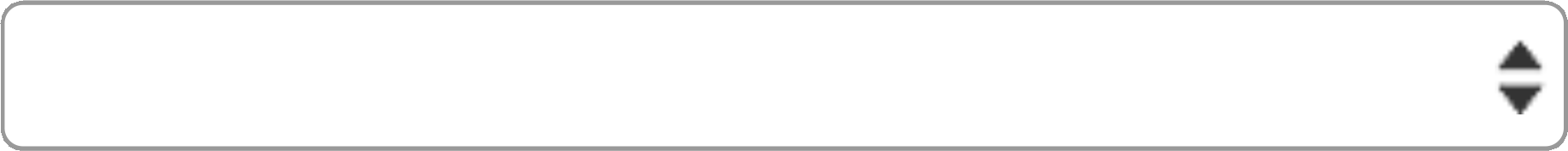 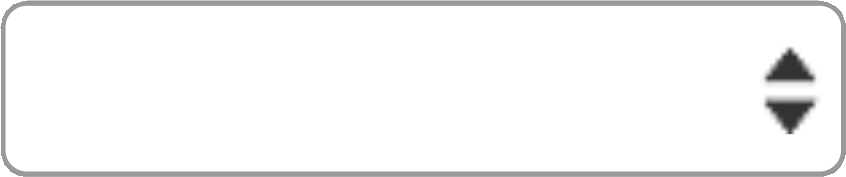 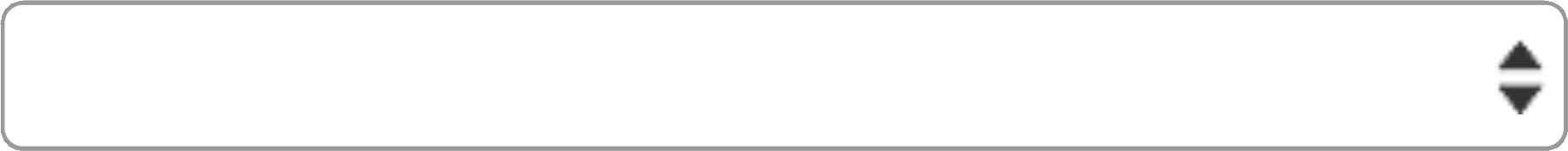 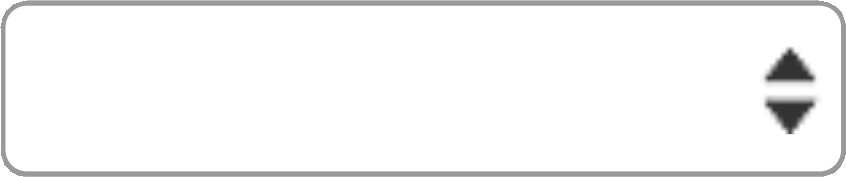 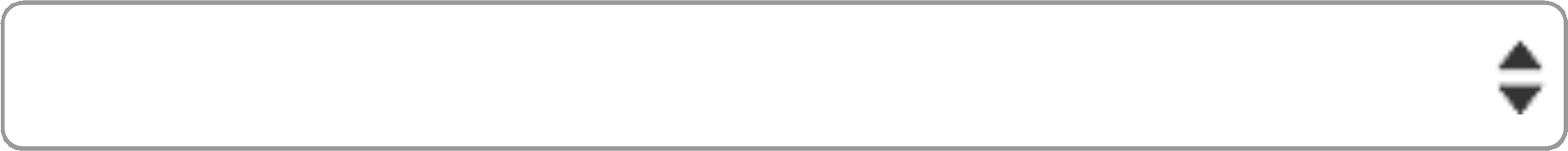 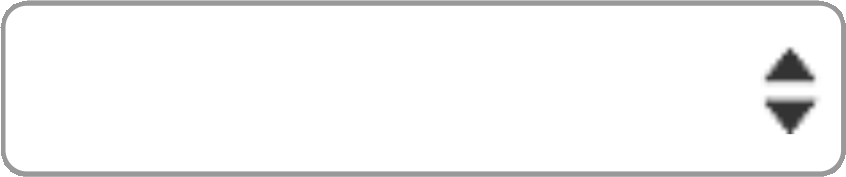 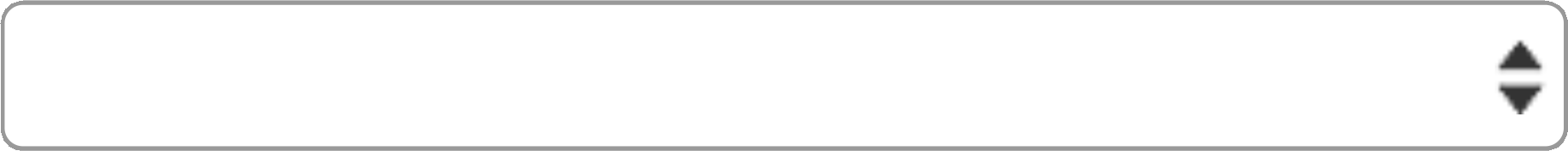 Long-term funding asrequired for supported	                     employment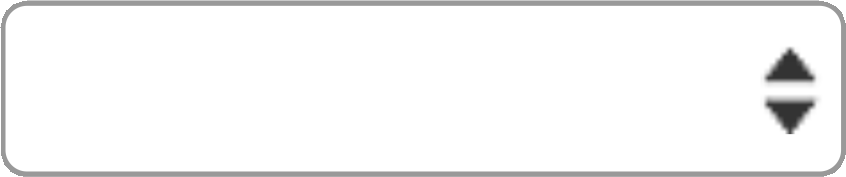 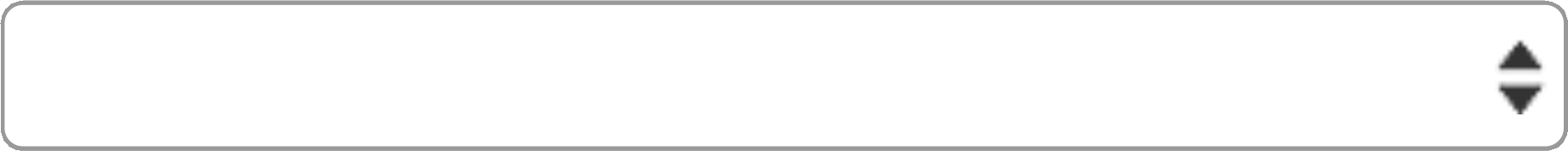 Other (please specify)* 4. What is the most common feedback you receive from DVR participants regarding service needs?When DVR staff can deliver the same or similar service, what factors, other than immediacy of need, influence your decision to use a CRP instead?Transportation difficultiesService must be delivered outside of regular work hours Employer networksPreference for a particular assessment tool CRP marketing strategiesParticipant's choice Other (please specify)Indicate how you agree with the following statements: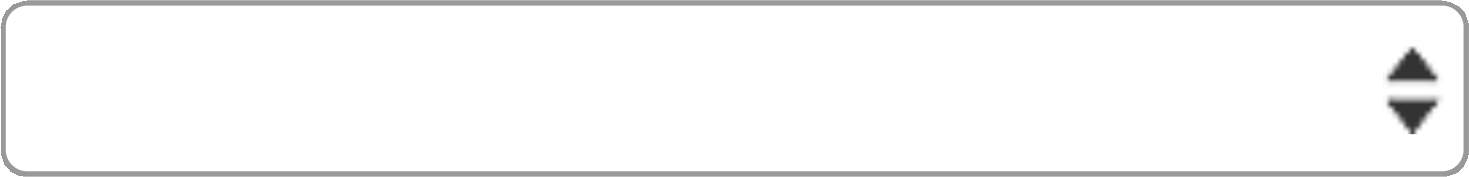 Agreement 
(Answer Choices: Strongly Agree, Agree, Neutral, Disagree, Strongly Disagree)There are enough CRP's to meet the service needs of my participants.The range of services provided by CRP's meet the needs of my participants.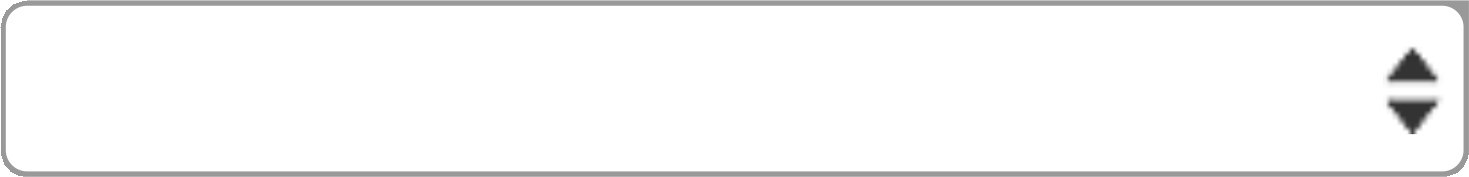 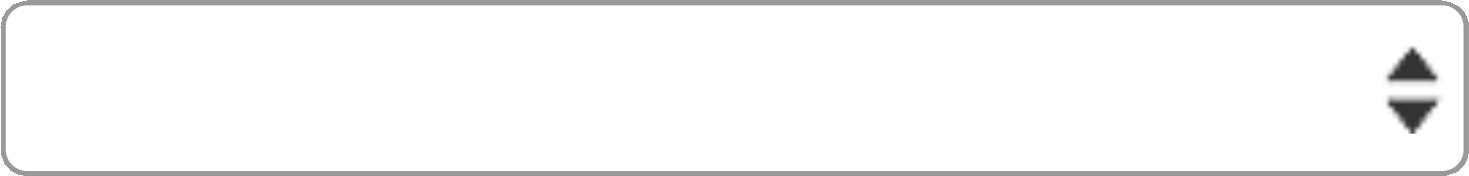 CRPs have the level of education, professionaltraining, and experience,	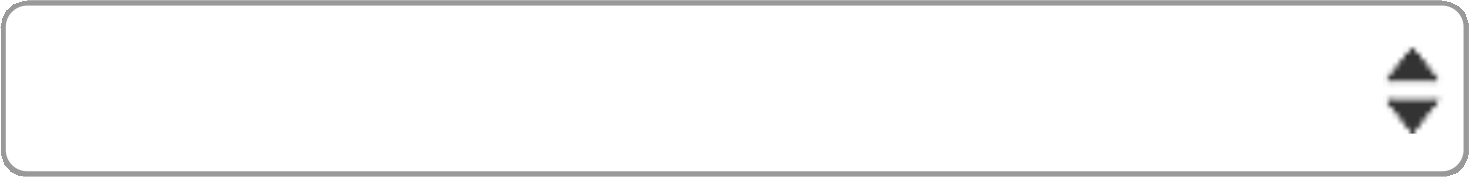 to meet the needs of myparticipants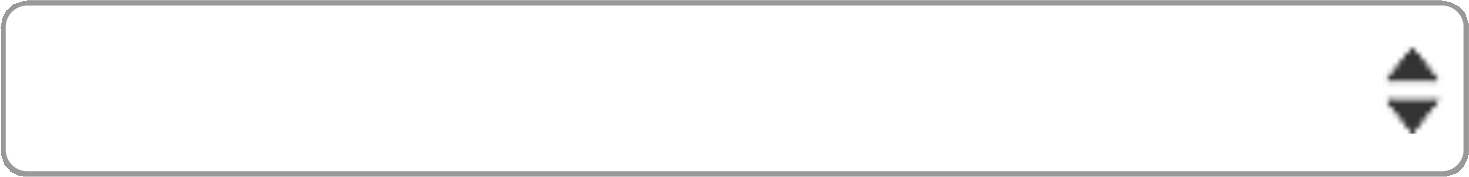 There is an effective feedback loopestablished for when I	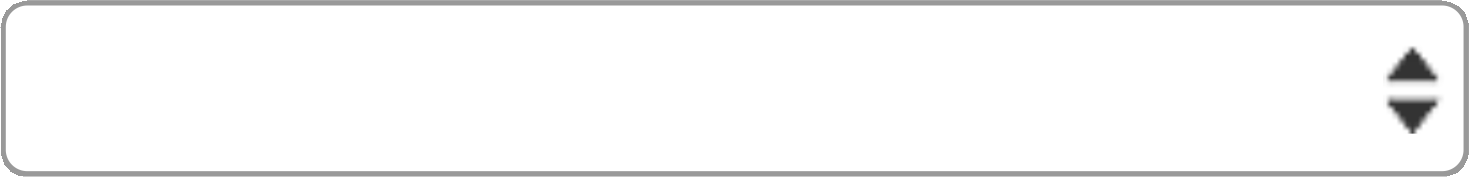 encounter a problemwith a CRP.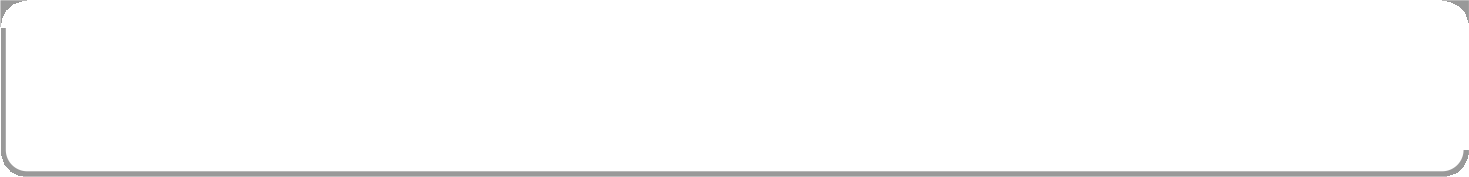 CRP services are costeffective and	 reasonable.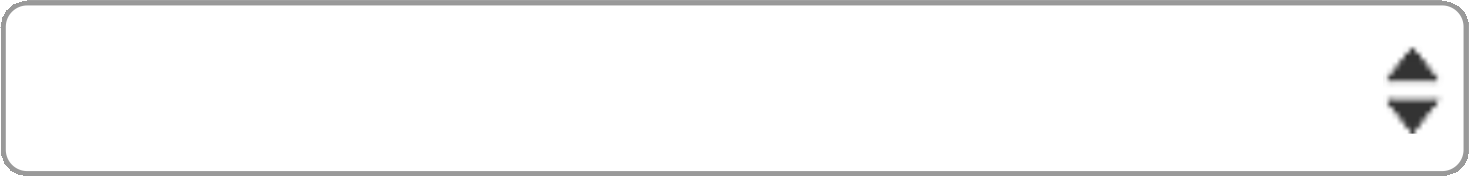 Other (please specify)Once you've identified the need to use a CRP, how long does it take to receive results once you've asked for them?   1 to 2 Days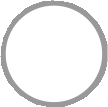    3 to 5 Days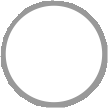    1 to 2 weeks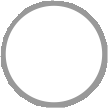    3 to 4 weeks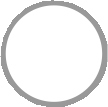    Greater than 1 month    Greater than 2 months    Other (please specify)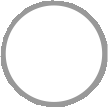 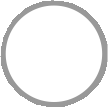 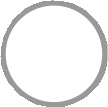 9. Other than availability, what factors impact your decision to keep using the same CRP?10. Other than availability, what factors impact your decision to not use a particular CRP?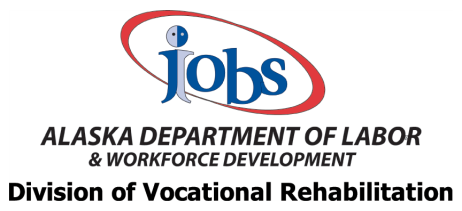 2016 Needs Assessment of Alaskans with Disabilities: For DVR StaffWelcomeThank you for participating in our survey. Every three years, Alaska Division of Vocational Rehabilitation (DVR) must assess the needs of Alaskans with disabilities.  The results from this survey will help DVR evaluate and conduct the Comprehensive Statewide Needs Assessment report.  Your anonymous feedback is valued and important.  Thank you!2016 Needs Assessment of Alaskans with Disabilities: For DVR StaffGeneral Information1. What is your primary role in the agency?Administrator Assistant Counselor Evaluator Manager2. List specific services you wish you had more funding for.2016 Needs Assessment of Alaskans with Disabilities: For DVR StaffService Needs2016 ∙Needs Assessment of Alaskans with Disabilities: For DVR StaffCRP's5. From whom do you routinely obtain the following services:DVR Staff	CRP	BothDiscoveryOn-the-Job Evaluation On-the-Job Supports Preliminary Assessment Situational Assessment Vocational EvaluationAssistive Technology ServicesBenefits CounselingBusiness  Development ServicesJob Search Assistance Job PlacementJob Readiness Training Other (please specify)2016 Needs Assessment of Alaskans with Disabilities: For DVR StaffWIOA Agency Partners11. Rate your overall experience working with Job Centers in your region.  Excellent    Good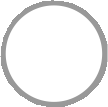 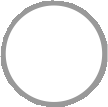    Neutral/Neither excellent nor poor    Fair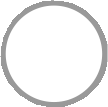 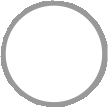    Poor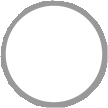    Other (please explain)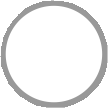 * 12. What suggestions do you have on improving partnerships with WIOA agency partners?